1ER GRAND PRIX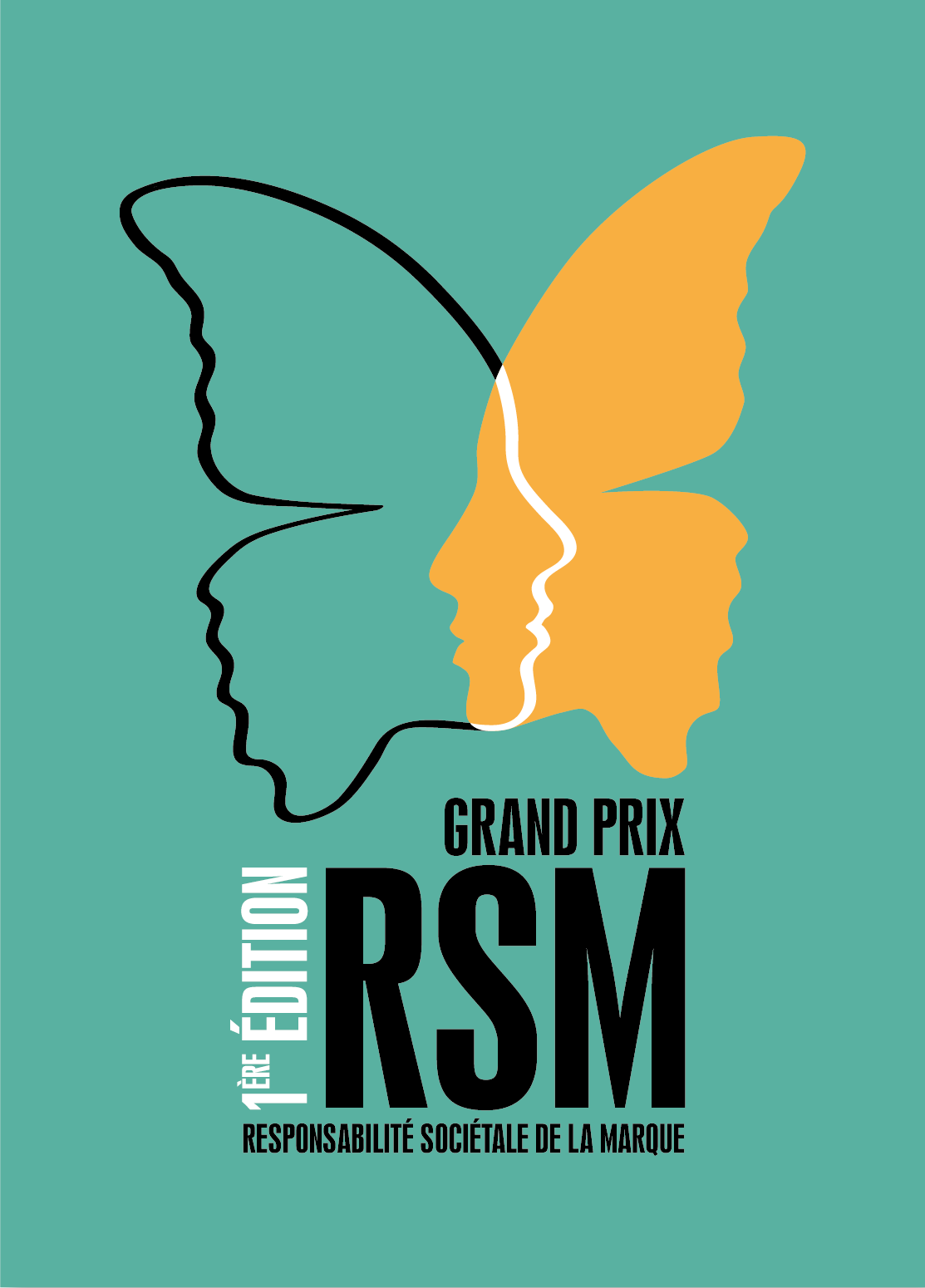 DE LA RESPONSABILITE SOCIETALE DES MARQUES®
___FORMULAIRE D’INSCRIPTIONInformations sur la SociétéDénomination socialeDirecteur généralRCS et ville d’enregistrementSecteur d’activitéLogo de la sociétéAdresseVoieCode postalVilleTéléphoneMailSite webPersonne en charge de la candidaturePrénomNomFonctionTéléphoneMailCatégorie dans laquelle la candidature est présentéeSélectionner un choixMarque de la grande consommation : PRODUITMarque de la grande consommation : SERVICEB to B : PRODUITB to B : SERVICEStart UpDescription du projet ou de la démarcheNom de la sociétéNom de la marqueNom du produit ou du service concerné Descriptif du positionnement RSM défini (380 caractères maximum)Engagements associés Empreinte positive recherchéeContexte du projet ou de la démarcheQuelles sont les problématique(s) ciblée(s)Détail des engagements de la marque, indicateurs de mobilisation et/ou de compliance avec les objectifs fixésA quels Objectifs du Développement Durable la marque contribue-t-elle ?Sélectionnez un ou plusieurs choixObjectif 1. Pas de pauvretéObjectif 2. Lutte contre la faimObjectif 3. Bonne santé et bien êtreObjectif 4. Education de qualitéObjectif 5. Égalité entre les sexesObjectif 6. Eau propre et assainissementObjectif 7. Energie propre et d’un cout abordableObjectif 8. Travail décent et croissance économiqueObjectif 9. Industrie, innovation et infrastructureObjectif 10. Inégalités réduitesObjectif 11. Villes et communautés durablesObjectif 12. Consommation et production responsablesObjectif 13. Mesures relatives à la lutte contre les changements climatiquesObjectif 14. Vie aquatiqueObjectif 15. Vie terrestreObjectif 16. Paix, Justice et institutions efficacesObjectif 17. Partenariats pour la réalisation des objectifsQuel système d’évaluation est mis en place ? La démarche est-elle construite avec des partenaires ou des organismes de certification ?Date de lancement et perspective de développement (pérennité de la démarche)En quoi la démarche est-elle originale ? En quoi crée-t-elle de la valeur pour la marque, pour ses clients et ses fournisseurs ?Quelle est la contribution envisagée à moyen et long terme ?Quel est le périmètre géographique de la démarche ?Stratégie d’engagement et d’adhésionJoindre le Key Visual de la démarche.Description détaillée et principales étapes de l’activation auprès des clients / consommateurs / citoyens ?Campagnes de communication ou de publicité développées : vers les cibles internes, les leaders d’opinion, communautés, grand public, ou cible BtoB de l’entreprisePartenaires et services de l’entreprise impliqués (internes et externes)Indicateurs de performances de la campagneQuantitatifsQualitatifsDifficultés rencontréesProchaines étapes envisagées et objectifs de progrès